Spett.le								CONSIGLIO DIRETTIVO								C.A.M.E.V.A.								Via Torino, 25 – 11100 Aosta – Oggetto:	Domanda di adesioneIl sottoscritto	……………………………………………………………………………………nato a	………………………...………………….. il	…………………………………….C.F.:	…………………………………………….Residente a ……………………………………………………………………………................tel:	……………………	     fax:	…………………	      cell:	…………………….e-mail:	……………………………………………………………………………………………presa visione dello Statuto dell’ Associazione e dell’informativa per il trattamento dei dati personali,CON LA PRESENTE CHIEDEdi aderire al C.A.M.E.V.A. in qualità di:		Socio effettivo                           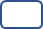 		Socio onorario/sostenitore                        		Socio simpatizzante   (socio ASI n…………Club………………………………..)            		Familiare       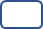 Allega a tal fine la somma di Euro	……………………………………….Dichiara di essere proprietario dei seguenti veicoli storici:  Marca				     Modello			                         Anno	………………………………………………………………………………………………………………………………………………………………………………………………………………….., lì ………………………………….Firma	  ……………………………………..